A-Aşağıdaki cümlelerde verilen bilgiler doğru ise parantezin içine D, yanlış ise Y yazınız.( __ ) Fiziksel özelliklerimiz zamanla değişir.( __ ) Oyunları kaybedince kavga etmeliyiz.( __ ) Konuşan kişileri dikkatle dinlemeliyiz ve sözlerini kesmemeliyiz.( __ ) En hızlı koşularımızı okul koridorlarında yapmalıyız. ( __ ) Sorunlarımızı çözerken öğretmenlerimizden ve büyüklerimizden yardım istemeliyiz.( __ ) Atatürk okulu bitince öğretmen oldu.( __ ) Alışverişte ucuz  ürünleri almalıyız.( __ ) Çantamızı ders programına göre hazırlamalıyız ( __ ) Bizden farklı olanları sevmemeliyiz( __ ) 23 Nisan günü Cumhuriyet Bayramı kutlanır.B-Aşağıdaki cümlelerde boş bırakılan yerlere yazılması gereken sözcükleri yazınız. 1-Hasta olan arkadaşımıza ………………………   ………………………demeliyiz.2-Okullar her yıl ……………… ayında açılır.3-Boyumuz, kilomuz, saç rengimiz ………………………özelliklerimizdendir.4- ……………………………  ışık yandığında araçlar durur.5- Kurban bayramı ve Ramazan Bayramı ………………  bayramlarımızdır.6- Alacağımız ürünlerde   ………….  damgası olmalıdır.7-Atatürk’e Kemal ismini   ……………………………   öğretmeni vermiştir.8- Oyunları ve yarışmaları kazanan arkadaşlarımızı ………………………etmeliyiz.9- Taşıtla seyahat ederken …………………………… kemerini mutlaka takmalıyız.10- Televizyon, telefon, makine gibi ürünleri alırken satıcıdan ……………………………… belgesini istemeliyiz.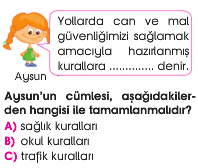 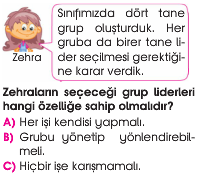 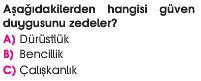 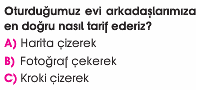 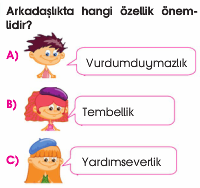 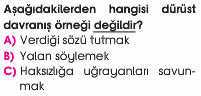 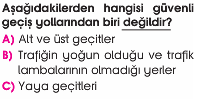 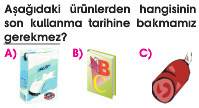 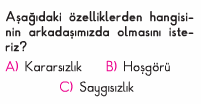 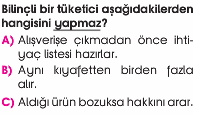 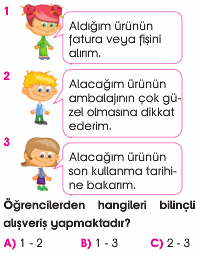 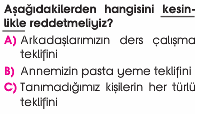 kırmızıTSEeylülmatematiktebrikgeçmiş olsunfizikselgarantidiniemniyet